Outline FormatCenter cursor at the top of the page > Type: Outline > Hit EnterIn HOME tab > Set cursor to left margin. Type: Thesis: Hit EnterIn the HOME tab > Click on Multilevel list dropdown > Click Define New Multilevel List…Follow the steps below then Save!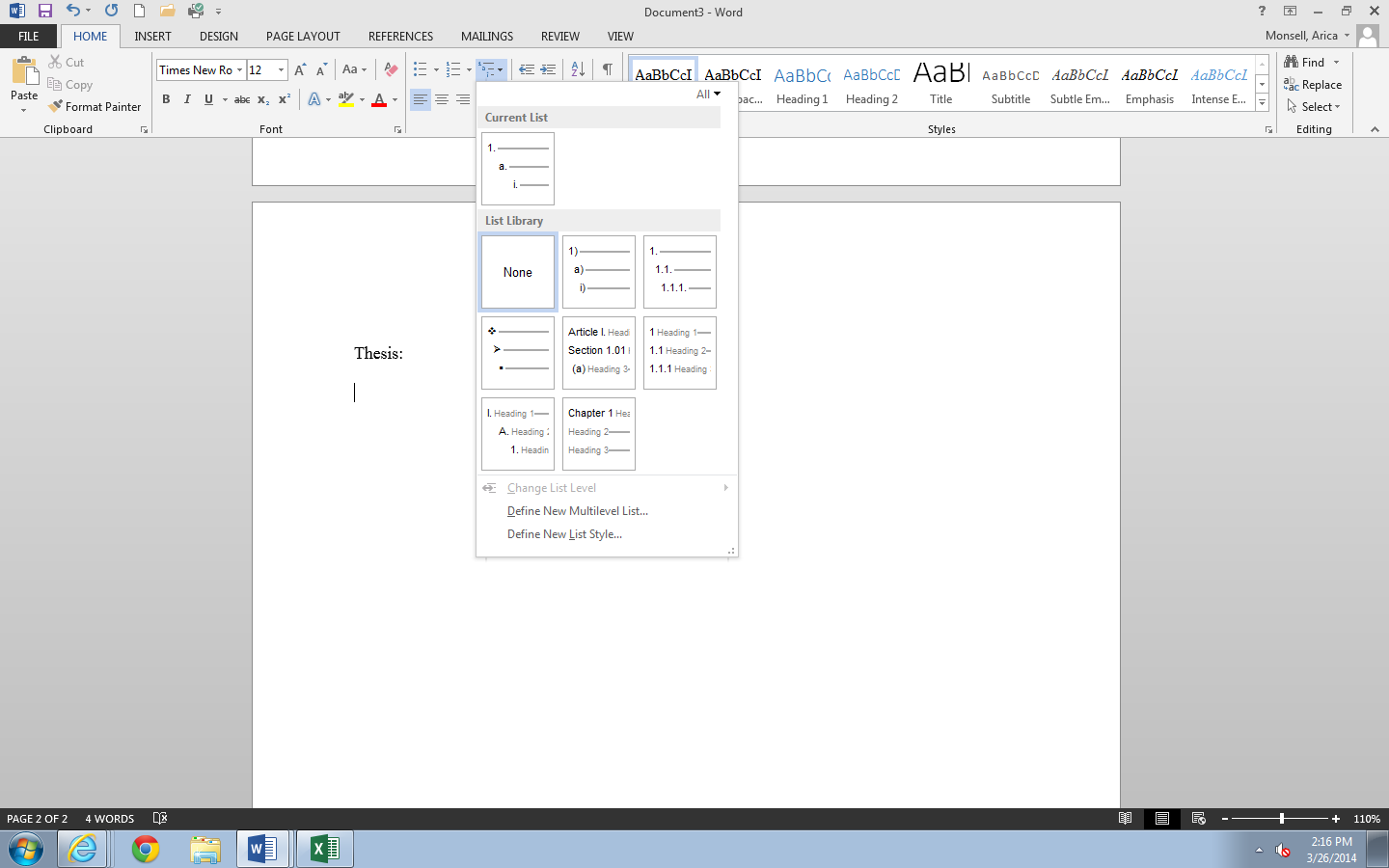 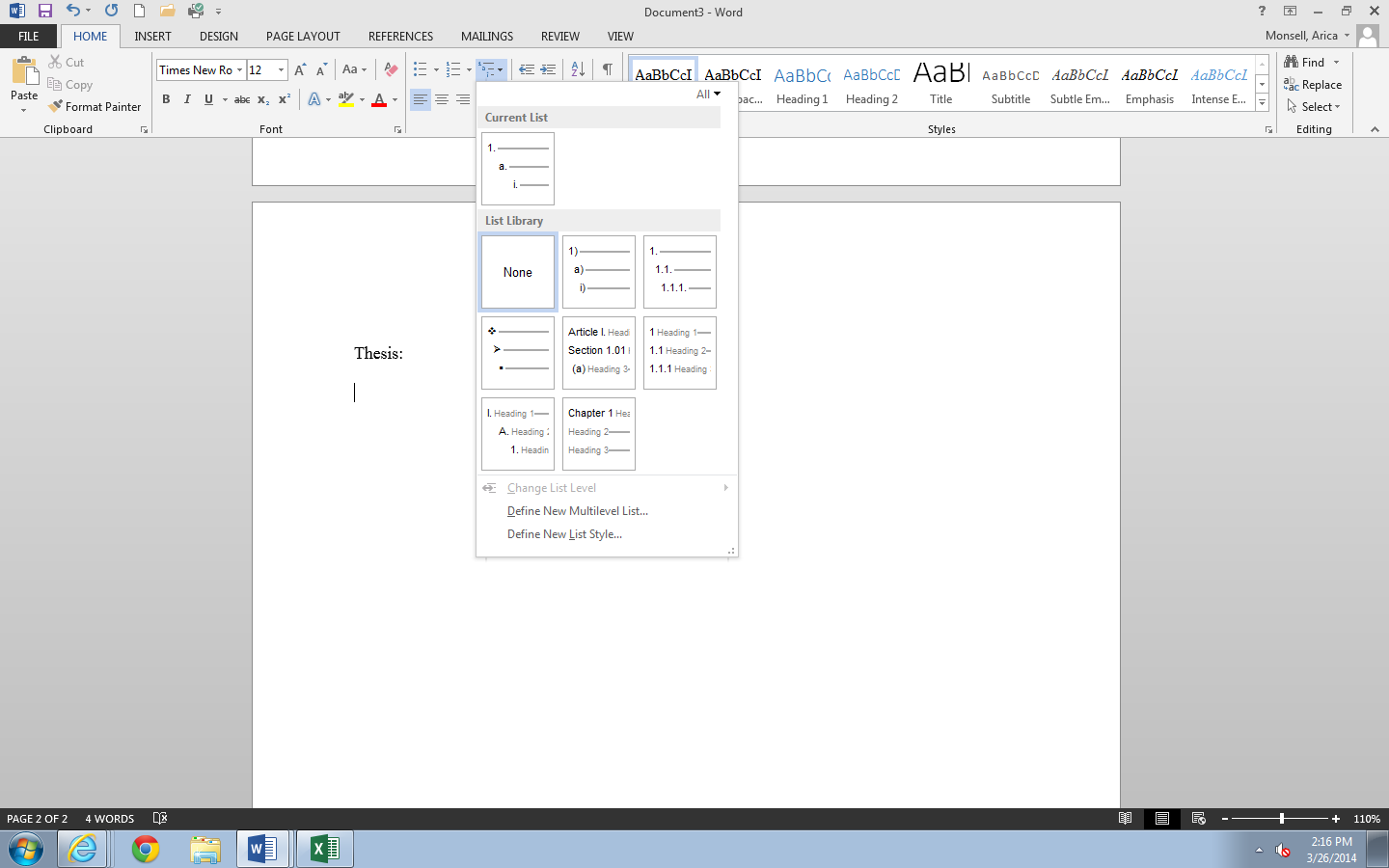   Step 1				     Step 2				Step 3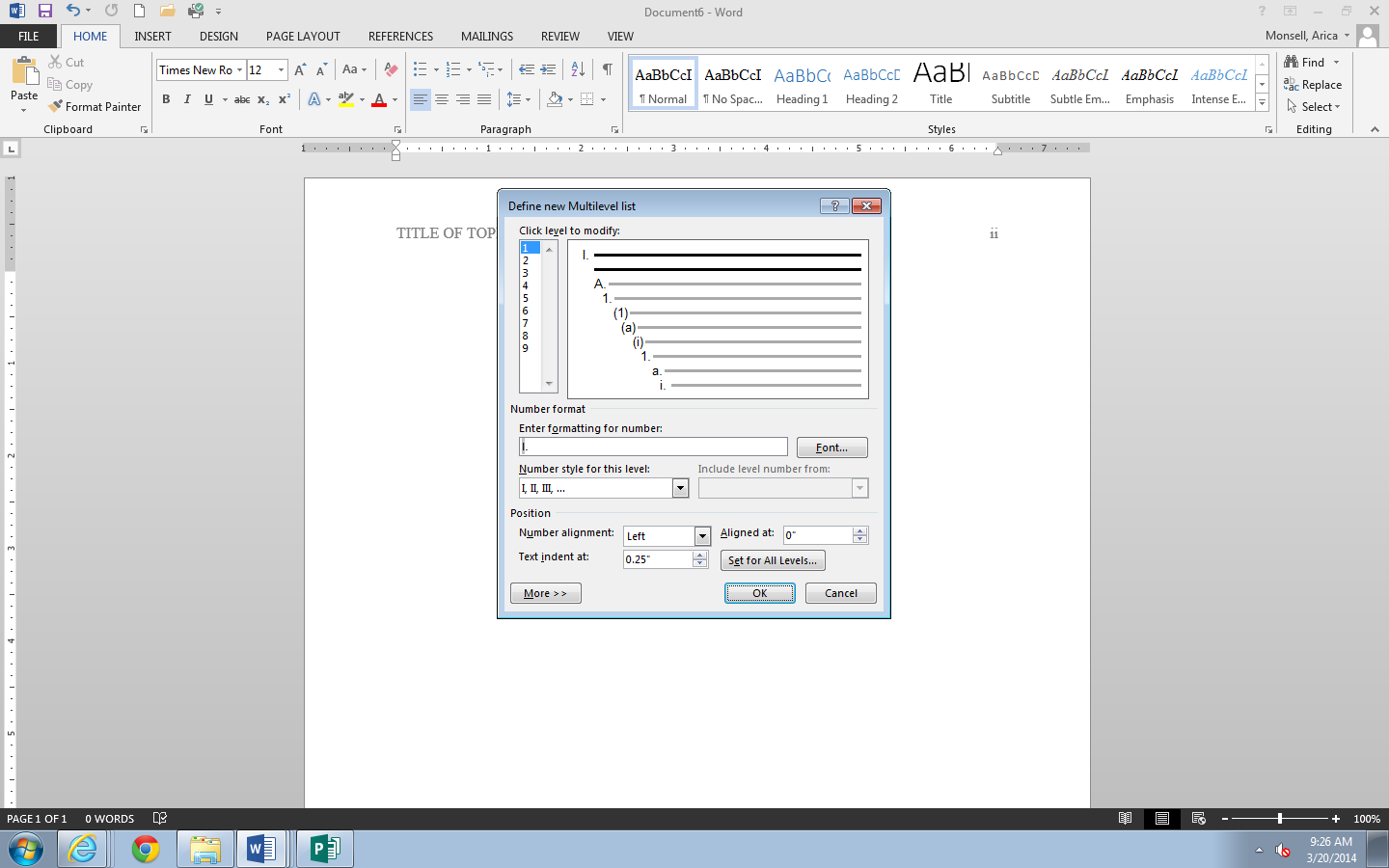 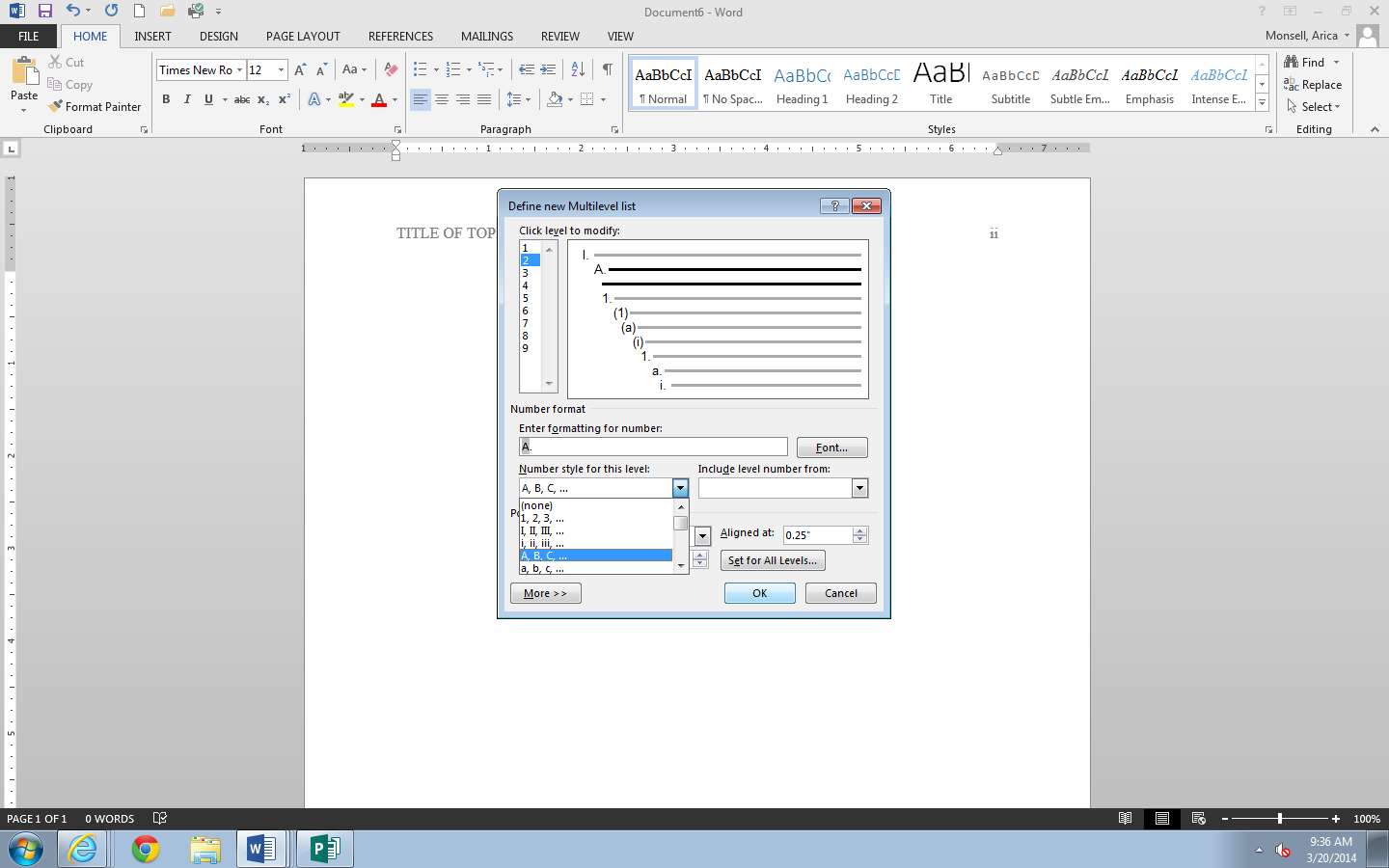 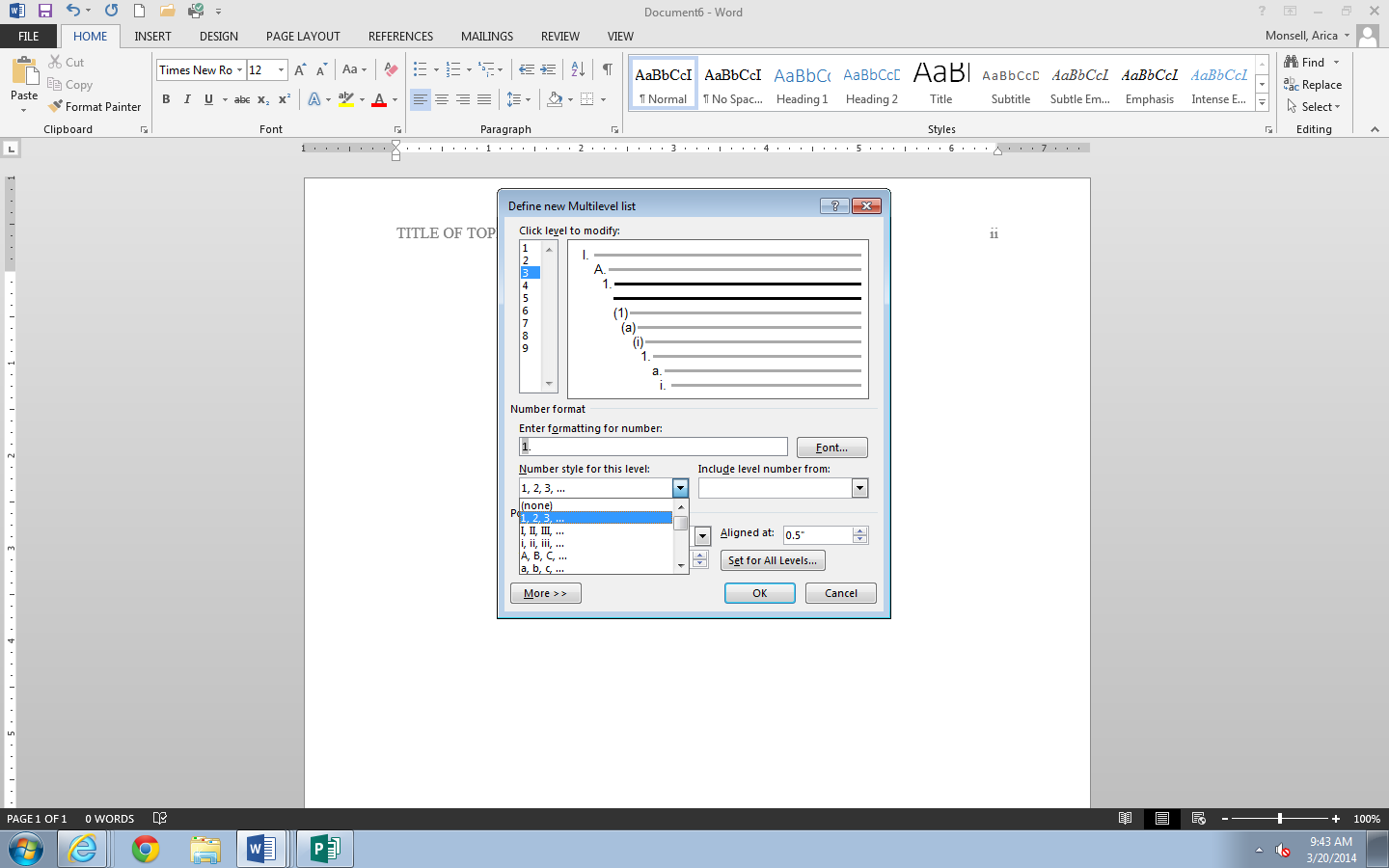 SAVE!Roman numeral one (I.) will automatically appear on the page. Click Save icon.To test: Type: Main topic after I. hit Enter key. Roman numeral two should automatically show. Hit Tab key. Letter A should appear. Type: Supporting detail and hit Enter. Letter B should appear.Hit Tab key. Number one should appear. Type: Detail Hit enter. Number two should appear. Type: Detail. Hit Enter. Number three should appear. Hit Enter again Letter B should appear under A. Type: Supporting detail.Hit Enter. Letter C should appear. Hit Enter again. Roman numeral two should appear under I. Type: Main topic. Hit Enter again. Roman numeral three should appear.SAVE!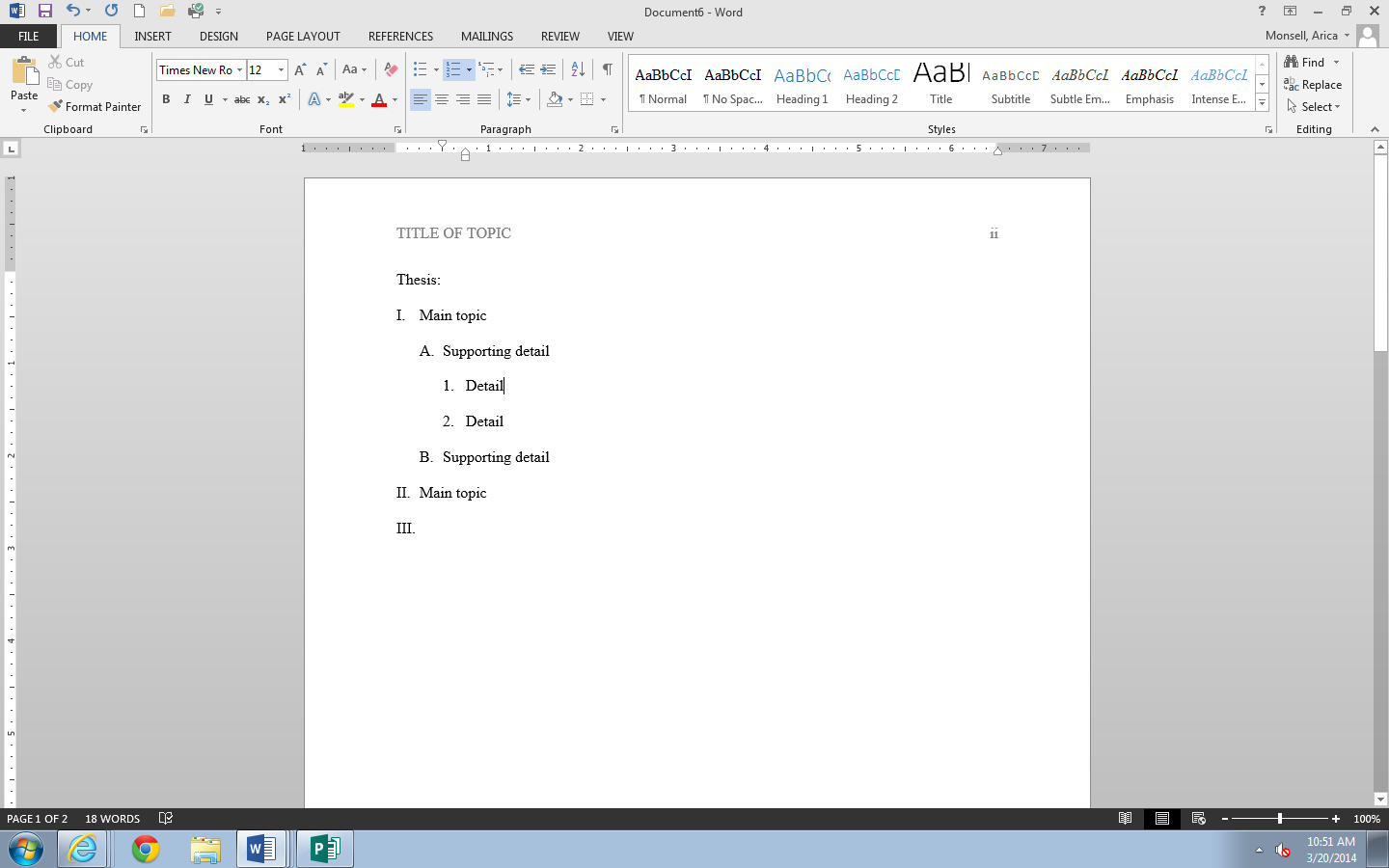 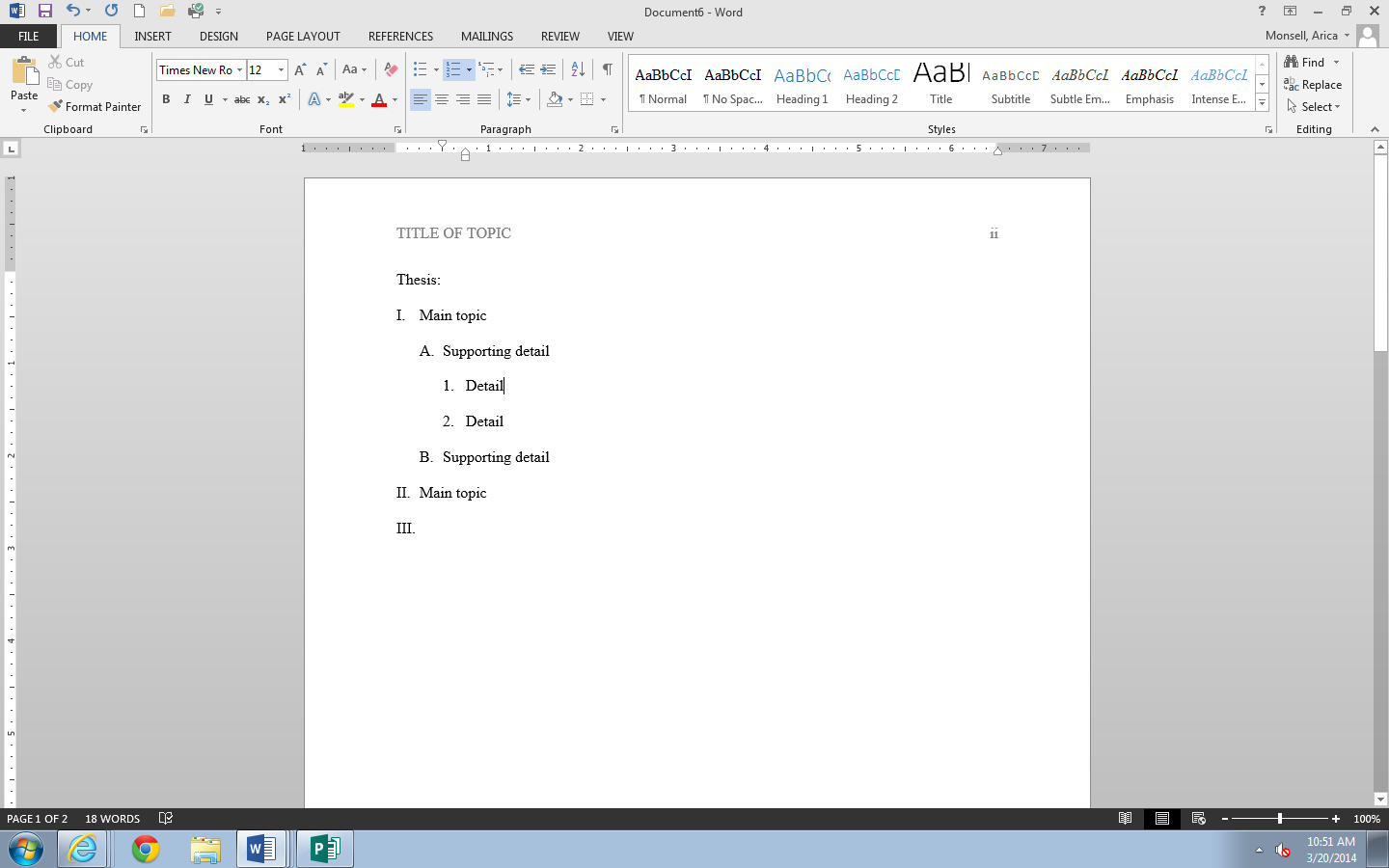 To format Abstract/ Body of the paper from here:Go to INSERT tab. Click Page Break. Roman numeral three will jump to the next page. Hit Backspace two times to erase it and set cursor at left margin.